ОТЗЫВ  на работу студент(а/ки) 4 курса Института «Высшая школа менеджмента» Санкт-Петербургского государственного университета Кваша Полины Сергеевны  по подготовке выпускной квалификационной работы по направлению 38.03.04 – Государственное и муниципальное управление, на тему Развитие системы государственной поддержки социального предпринимательства в России Особые комментарии: Тема ВКР актуальна, интересна  и мало изучена.  ВКР представляет собой детальный анализ социального предпринимательства, квалифицированно используется  первичная и вторичная эмпирическая информация, содержится достаточно полный обзор законодательной базы, международного и российского опыта.  Студентка продемонстрировала высокий уровень профессиональных компетенций.  Работа носит авторский характер, имеет практическую направленность.Общий вывод: работа студентки Кваша Полины Сергеевны отвечает требованиям, предъявляемым к выпускным квалификационным работам по направлению38.03.04 – Государственное и муниципальное управлениеНаучный руководитель:   Скляр Т.М.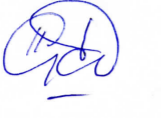 07.06. 2022Проявление студентом самостоятельности и инициативы при работе над ВКРСтудент проявил самостоятельность при формулировке исследуемой управленческой проблемы, целей и задач ВКРИнтенсивность взаимодействия с научным руководителем:Постоянное взаимодействиеСоблюдение графика работы над ВКР:Полностью соблюдалсяСвоевременность предоставления окончательной редакции ВКР научному руководителюЗа три дня и более до срока сдачи ВКРСтепень достижения цели ВКРПолностью достигнутаСоответствие содержания ВКР требованиям Полностью соответствуетСоответствие оформления ВКР требованиям Полностью соответствует